   КАРАР	                                     Постановление   06.04.2018                               	№ 17                                06.04.2018О присвоении почтового адреса             В соответствии с Федеральным законом от 22.12.2014 года №477-ФЗ О внесении изменений в Федеральный закон «О государственном кадастре недвижимости» и отдельные законодательные акты Российской Федерации», Федеральным законом от 06 октября 2003 года №131 –ФЗ «Об общих принципах организации местного самоуправления в Российской Федерации», в целях упорядочения номеров объектам сельского поселения Кармышевский сельсовет муниципального района Альшеевский район Республики Башкортостан,  п о с т а н о в л я ю: 1. Осуществлять внесение изменений в сведения кадастра недвижимости в рамках информационного воздействия  (ст.15 Закона) земельному участку  площадью 3544 кв.м., кадастровый номер 02:02:110301:3 по  адресу Республика Башкортостан,  Альшеевский район, д.Уваровка, ул.Рабочая, так как ему присвоен почтовый адрес:     452120, Республика Башкортостан,  Альшеевский район, д.Уваровка, ул.Рабочая, д.2.2. Осуществлять внесение изменений в сведения кадастра недвижимости в рамках информационного воздействия  (ст.15 Закона) земельному участку  площадью 2260 кв.м., кадастровый номер 02:02:110301:10 по  адресу Республика Башкортостан,  Альшеевский район, д.Уваровка, ул.Рабочая, так как ему присвоен почтовый адрес:     452120, Республика Башкортостан,  Альшеевский район, д.Уваровка, ул.Рабочая, д.3.И.о.главы сельского поселения                                                                                Кармышевский сельсовет                                          Г.И.СалимоваБаш3ортостан Республикаһы(лш9й районымуниципаль районының#армыш ауыл советыауыл биләмәһе хакими9те452115 #армыш ауылы,&29к урам, 18/1Тел. 8(34754)3-71-43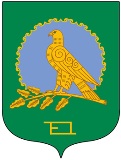 Администрация  сельского поселенияКармышевский сельсоветмуниципального районаАльшеевский районРеспублики Башкортостан        452115, село Кармышево,                       ул.Центральная,18/1      Тел. 8(34754)3-71-43